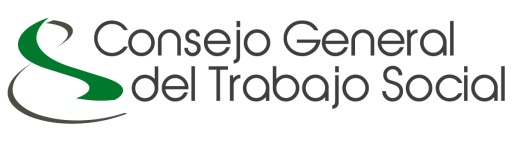 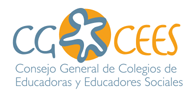 Estimada/o colegiada/o,El Consejo General del Trabajo Social y el Consejo General de Colegios de Educadoras y Educadores Sociales animamos a vestir la camiseta naranja contra los recortes a quienes decidan hacer huelga el próximo miércoles, 14 de noviembre. Como miembros de la Cumbre Social, que ha impulsado la huelga, ambos consejos alentamos a nuestras colegiadas y colegiados a visibilizar su rechazo a los recortes que están acabando con el Estado de Bienestar.Los profesionales de los servicios sociales llevamos meses denunciando que el tijeretazo a los servicios sociales y a la Ley de Dependencia (de un 14% en los PGE de 2013 y un 28% desde 2011) acabará con el sistema público, dejando a millones de personas en la más absoluta pobreza y como única ayuda la de la beneficencia. El Consejo General del Trabajo Social y el Consejo General de Colegios de Educadoras y Educadores Sociales animamos a los profesionales de los servicios sociales a seguir manifestando a través de la marea naranja su rechazo a estas políticas, que sólo crearán más desigualdad, más injusticia, más pobreza y una sociedad infeliz.Atentamente,Ana I. Lima Fernández                                   Alberto Fernández de SanmamedPresidenta                                                      Presidente Consejo General del Trabajo Social    	       Consejo General de Colegios de                                                   Educadoras y Educadores Socialeswww.cgtrabajosocial.com		       www.eduso.net